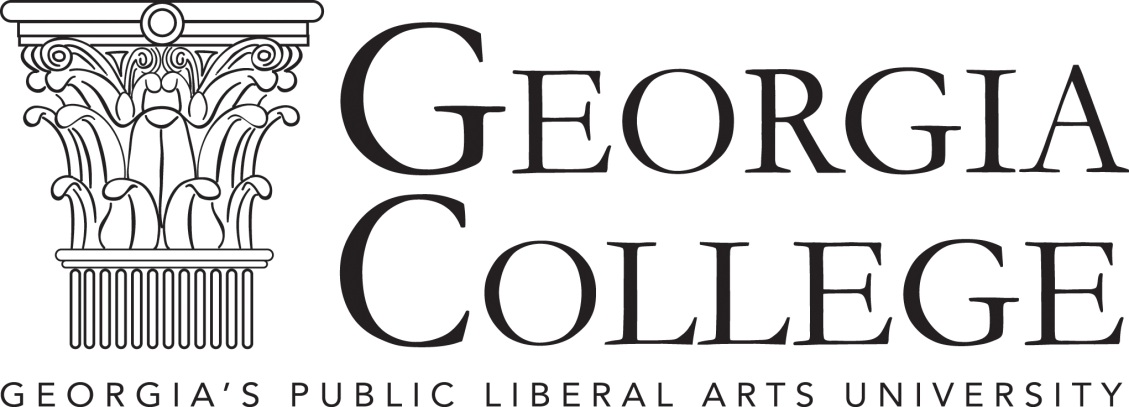 2014-2015 Governance CalendarDRAFT presented to ECUS 2/28/2014 - Finalized 3-10-2014 based on 2-28-2014 ECUS reviewLegend: 	Governance College – Day/time for college, college committee, department or program meetings (specific schedule to be set by individual collegesECUS/SCC – Meeting of the Executive Committee of the University Senate with Standing Committee ChairsOpen – No meeting scheduled; open for professional development and other university-wide committees and eventsSenate – Meeting of the University SenateSenate Comm – Meeting of the committees of the University SenateSenate Org Meeting – Organizational meeting of senators and standing committee membersUniversityFaculty Contract Start and End – Dates reflected in faculty contracts which are set by the Office of Academic AffairsCollege Assessment and Planning Day – Annual meeting time for assessment discussionsWelcome Back and Faculty Breakfast – Meeting with all faculty, sponsored by the PresidentState of the University Address and Campus Reception – Meeting of all employees, sponsored by the PresidentService Recognition Ceremony – Faculty and staff are recognized for designated years of service to the institutionMondayTuesdayWednesdayThursdayFridaySaturdaySunday August 2014  August 2014  August 2014  August 2014  August 2014 1 Faculty Contract Start Date2 3 4 5 6 7 8 9 10 11 12 AM New Faculty Orientation with Human Resources13 AM New Faculty Orientation with Academic AffairsPM College Assessment /Planning Day14 9:00 Welcome Back 10:00 Faculty Breakfast with President DormanPM College Meetings/Retreats15 Governance Retreat 16 17 18 Classes Begin19 20 21 22 2:00 Senate Comm.3:30 ECUS/SCC23 24 25 26 27 28 29 2:00 Open3:30 Open30 31 MondayTuesdayWednesdayThursdayFridaySaturdaySunday September 2014  September 2014  September 2014  September 2014  September 2014 1 Labor Day2 3 4 5 2:00 College3:30 College6 7 8 9 10 11 12 2:00  Open 3:30  Senate13 14 15 16 17 18 19 2:00 College3:30 Open20 21 22 23 24 25 26 2:00 Open3:30 Open27 28 29 30 MondayTuesdayWednesdayThursdayFridaySaturdaySunday October  October  October  October  October 1 2 3 2:00 Senate Comm.3:30 ECUS/SCC4 5 6 7 8 9 10 2:00 Open3:30 Open11 12 13 Fall Break14 Fall Break15 16 17 2:00 College3:30 College18 19 20 21 22 23 24 2:00  Open3:30  Senate 25 26 27 28 29 30 31 2:00 Open3:30 OpenMondayTuesdayWednesdayThursdayFridaySaturdaySaturdaySaturdaySunday November 2014  November 2014  November 2014  November 2014  November 2014  November 2014 1 2 3 4 5 6 7 2:00 College3:30 College8 9 10 11 12 13 14 2:00 Senate Comm.3:30 ECUS/SCC15 16 17 18 19 20 21 2:00 College3:30 Open22 23 24 25 26 Thanksgiving Holiday27 Thanksgiving Holiday28 Thanksgiving Holiday29 30 MondayTuesdayWednesdayThursdayFridaySaturdaySaturdaySaturdaySunday December 2014  December 2014  December 2014  December 2014  December 2014  December 2014 1 2 3 4 5 2:00 Open 3:30 Senate6 7 8 Last Day of Classes9 Final Exams10 Final Exams11 Final Exams12 Final Exams13 14 15 16 17 18 19 20 21 22 23 24 25 Winter Break 26 Winter Break 27 28 29 Winter Break 30 Winter Break 31 Winter Break MondayTuesdayWednesdayThursdayFridaySaturdaySaturdaySaturdaySunday January 2015  January 2015  January 2015  January 2015  January 2015  January 2015 1 Winter Break 2 3 4 5 6 7 8 9 10 11 12 Classes Begin13 14 15 16 2:00 Open3:30 Open17 18 19 Martin Luther King Holiday20 21 22 23 2:00 Senate Comm.3:30 ECUS/SCC24 25 26 27 28 29 30 2:00 College3:30 College31 MondayTuesdayWednesdayThursdayFridaySaturdaySaturdaySunday February 2015  February 2015  February 2015  February 2015  February 2015 1 2 3 4 5 6 2:00 State of the University Address3:30 Campus Reception7 8 9 10 11 12 13 2:00 Senate3:30 Service Recognition Ceremony14 15 16 17 18 19 20 2:00 College3:30 College21 22 23 24 25 26 27 2:00 Senate Comm.3:30 ECUS/SCC28 MondayTuesdayWednesdayThursdayFridaySaturdaySaturdaySaturdaySunday March 2015  March 2015  March 2015  March 2015  March 2015  March 2015 1 1 2 3 4 5 6 2:00 College3:30 College7 8 9 10 11 12 13 2:00 Open3:30 Open14 15 16 Spring Break17 Spring Break18 Spring Break19 Spring Break20 Spring Break21 22 23 24 25 26 27 2:00  Open3:30  Senate 28 29 30 31 MondayTuesdayWednesdayThursdayFridaySaturdaySaturdaySaturdaySunday April 2015  April 2015  April 2015  April 2015  April 2015  April 2015 1 2 3 2:00 Senate Comm.3:30 ECUS/SCC4 5 6 7 8 9 10 2:00 College3:30 College11 12 13 14 15 16 17 2:00 Open3:30 Open18 19 20 21 22 23 24 2:00  Open3:30  Senate 25 26 27 28 29 30 MondayTuesdayWednesdayThursdayFridaySaturdaySaturdaySunday May 2015  May 2015  May 2015  May 2015  May 2015  May 2015 1 2:00  Senate Org. Meeting3:30  Open 2 3 4 Last Day of Classes5 Finals6 Finals7 Finals8 Finals 9 10 11 12 13 Faculty ContractEnd Date14 15 16 17 18 19 20 21 22 23 24 25 26 27 28 29 30 31 